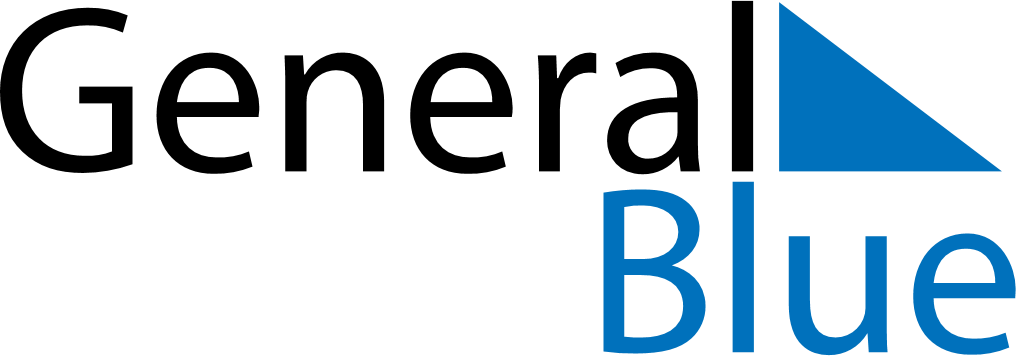 March 2019March 2019March 2019March 2019South KoreaSouth KoreaSouth KoreaMondayTuesdayWednesdayThursdayFridaySaturdaySaturdaySunday1223Independence Movement Day456789910111213141516161718192021222323242526272829303031